“SUPER AMIGOS DISNEY JUNIOR” É O NOVO CANAL POP UP DA NOS“Super Amigos Disney Junior” está disponível em exclusivo na posição 17 da NOS a partir de dia 1 de junho;Serão emitidas as séries do Disney Junior como: “Marvel Spidey e a Sua Superequipa”, “Mickey Mouse Funhouse”, “A Casa do Mickey Mouse”, “Mira Detetive Real”, “Os Marretas Bebés”, “Doutora Brinquedos” e “A Princesa Sofia”.Lisboa, 1 de junho de 2022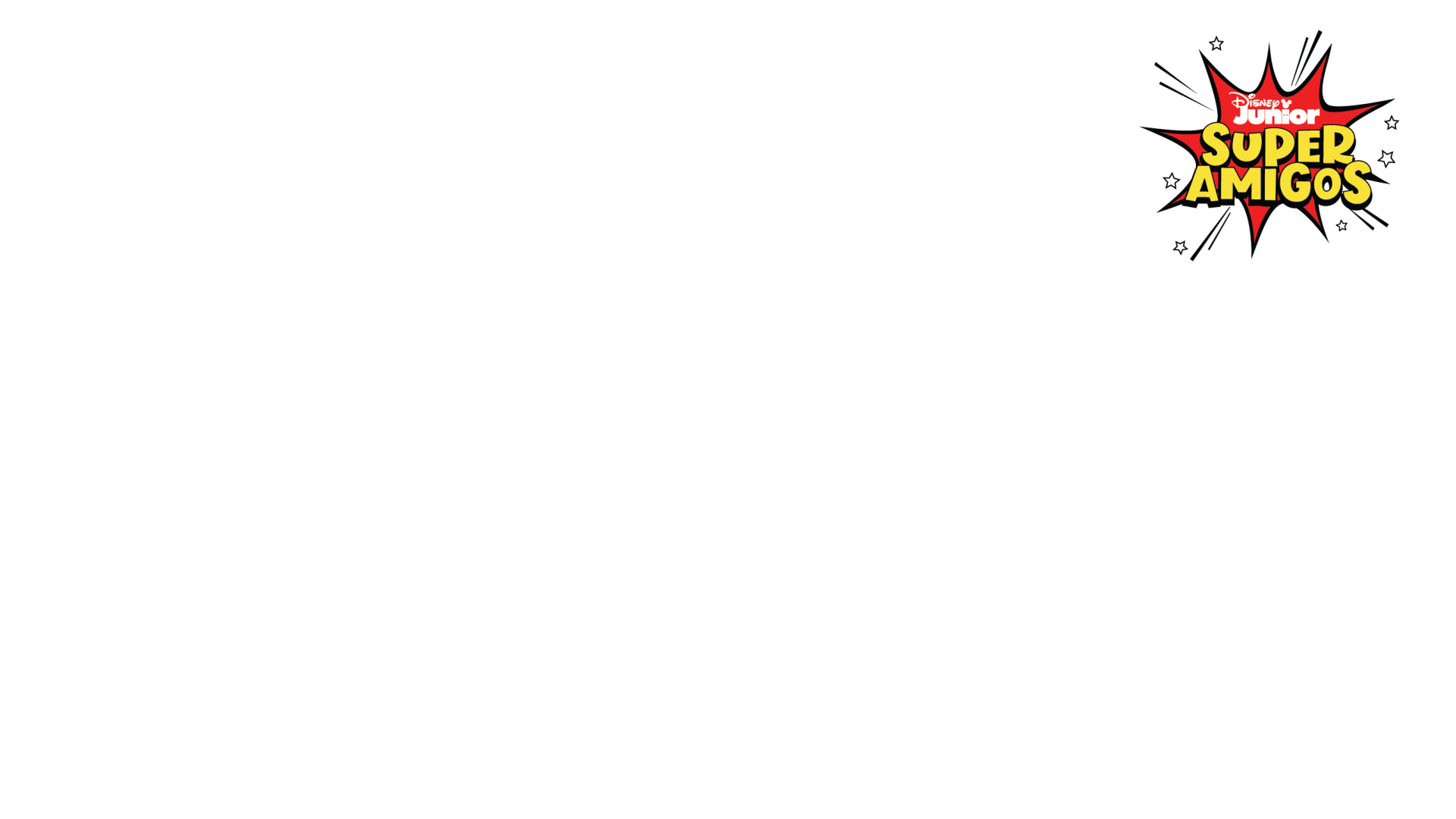 A partir de hoje está disponível o “Super Amigos Disney Junior”, o novo canal temporário da NOS, onde é possível acompanhar as aventuras e desventuras de algumas das personagens mais icónicas do Disney Junior – sempre com muitas gargalhadas. Este Pop Up é lançado hoje, dia 1 de junho, em exclusivo na NOS, na posição 17*, e toda a programação a ser emitida será centrada em conteúdo infantil e pré-escolar. Entre as séries disponíveis no canal, podemos contar com a emissão de “Marvel Spidey e a Sua Superequipa”, “Mickey Mouse Funhouse”, “A Casa do Mickey Mouse”, “Mira Detetive Real”, “Os Marretas Bebés”, “Doutora Brinquedos” e “A Princesa Sofia”.MARVEL SPIDEY E A SUA SUPEREQUIPAPrepara-te para mais aventuras do lançador de teias mais acarinhado do Disney Junior. Esta série acompanha Spidey, que continua a precisar dos seus amigos super-heróis para defrontar os supervilões que ameaçam a cidade e resgatar qualquer pessoa em apuros de uma forma rápida e eficaz.MICKEY MOUSE FUNHOUSENesta nova série, Mickey e os seus amigos apresentam um lugar fantástico onde reina a diversão – a nova casa.Aqui, conhecem Funny, um teatro falante e encantado que transporta magicamente o grupo para uma variedade de destinos que lhes permite embarcar em aventuras muito divertidas, brincadeiras e desejos realizados.A CASA DO MICKEY MOUSE Esta série foi criada a pensar nos mais pequenos, estimulando as suas capacidades ao mesmo tempo que os envolve nas hilariantes aventuras do Mickey e dos seus amigos. Em cada episódio, Mickey, Minnie, Donald, Pateta e Pluto resolvem, em conjunto, os problemas do dia a dia.MIRA DETETIVE REALA série segue as aventuras da corajosa e engenhosa Mira, uma rapariga que é nomeada para detetive real pela Rainha, depois de ter resolvido um mistério que salvou o Príncipe do Reino. A recém-detetive vai agora viajar pelo reino e ajudar todos quantos precisam. Mas Mira não está sozinha neste desafio, tem sempre a companhia dos seus amigos, os adoráveis mangustos Mikku e Chikku.OS MARRETAS BEBÉSNa companhia dos pequenos Cocas, Piggy, Fozzie, Gonzo e Animal – a quem se junta um novo bebé Marreta, a Summer no seu quarto de brincar, e sempre sob a vigilância da Ama, as adoráveis personagens terão que usar a imaginação para embarcar em novas aventuras, que os levam aos cantos mais remotos do universo.DOUTORA BRINQUEDOSQuando a pequena doutora põe o estetoscópio, algo mágico acontece: as suas bonecas ganham vida e ela consegue comunicar com todos os brinquedos que conhece! Quer se trate de costuras soltas ou pilhas fracas, não há problema que a Doutora Brinquedos não consiga resolver.A PRINCESA SOFIA “A Princesa Sofia” conta a história de uma menina que se torna numa princesa, aprendendo que são alguns valores como honestidade, lealdade, compaixão e graciosidade que fazem com que ela faça verdadeiramente parte da realeza.ESTREIA POP UP “SUPER AMIGOS DISNEY JUNIOR”: SEXTA-FEIRA, DIA 01 DE JUNHOPara mais informações contacte:The Walt Disney Company PortugalMargarida Morais: margarida.morais@disney.com Sobre The Walt Disney Company EMEA:A The Walt Disney Company, juntamente com suas subsidiárias, é uma empresa de entretenimento mundial, que opera em quatro segmentos de negócio: Media Networks; Parks, Experiences and Products; Studio Entertainment; Direct-to-Consumer e Internacional. A Disney é uma empresa Dow 30 e teve uma receita anual de US $ 69,6 mil milhões no seu último ano fiscal (FY19).Procurando entreter, informar e inspirar pessoas em todo o mundo através do poder de contar histórias únicas, a The Walt Disney Company está presente na Europa, Médio Oriente e África (EMEA) há mais de 80 anos, empregando milhares de pessoas nesta região, com consumidores em mais de 130 países. As marcas icónicas da The Walt Disney Company - incluindo Disney, Pixar, Marvel, Lucasfilm, National Geographic, FOX, FOX Sports e ESPN – estão presentes nas áreas de cinema, televisão, online, em retalho, nas lojas Disney e na Disneyland Paris.*Posição #700 da grelha da NOS na Madeira e nos Açores